RECEPTES D’ARRÓS1.-ARRÒS AMB CACAU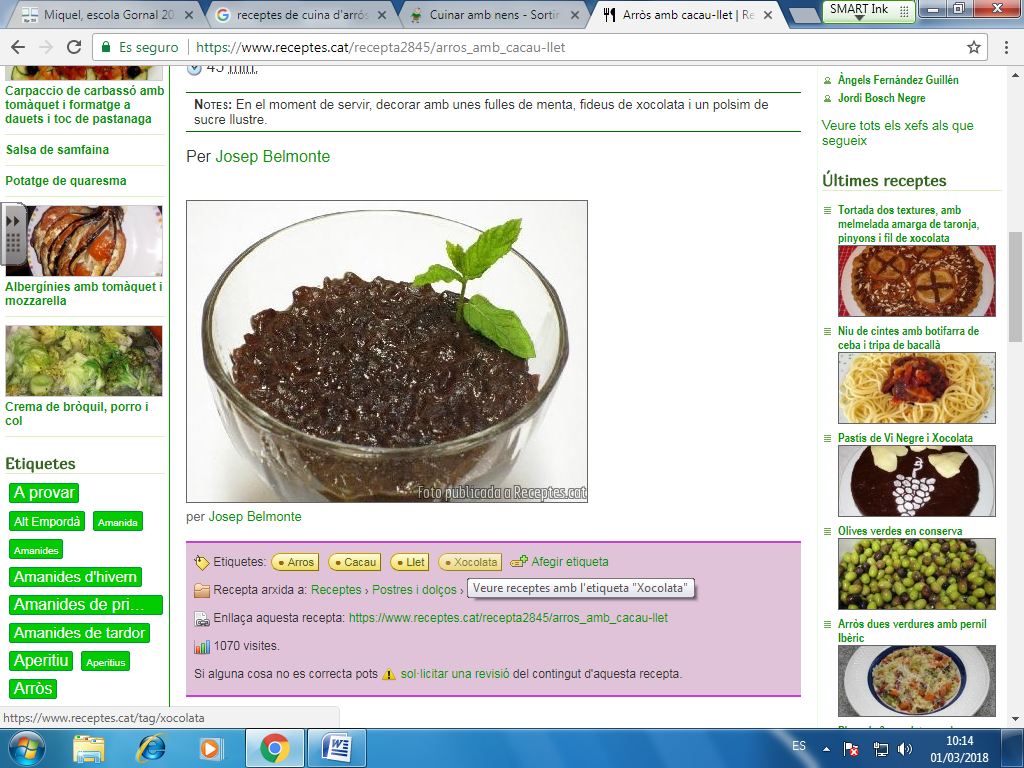 https://www.receptes.cat/recepta2845/arros_amb_cacau-llet2.-ARRÒS AMB CARBASSA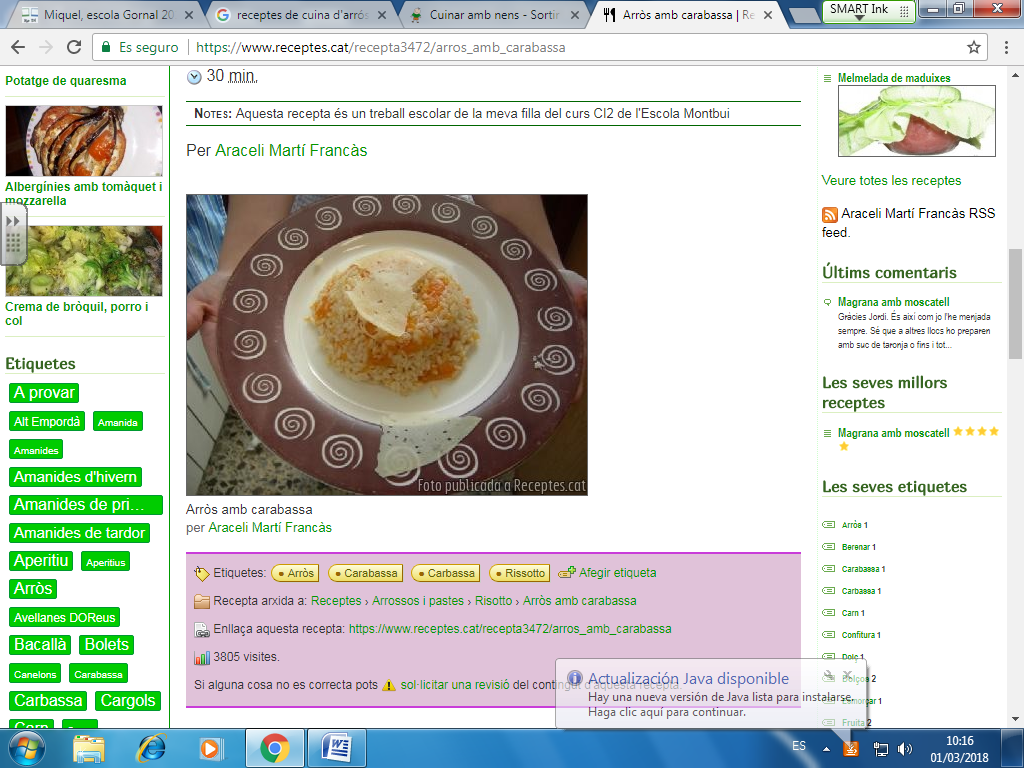 https://www.receptes.cat/recepta3472/arros_amb_carabassa3.- TRUITA D’ARRÒS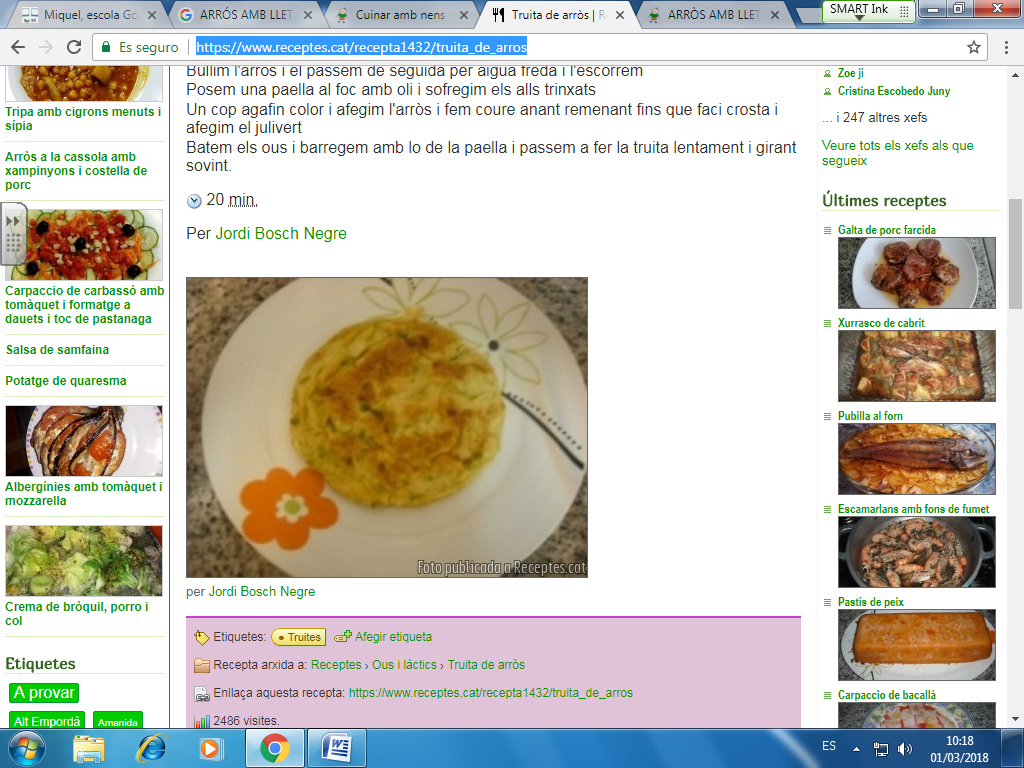 https://www.receptes.cat/recepta1432/truita_de_arros4.- ARRÒS A LA CUBANA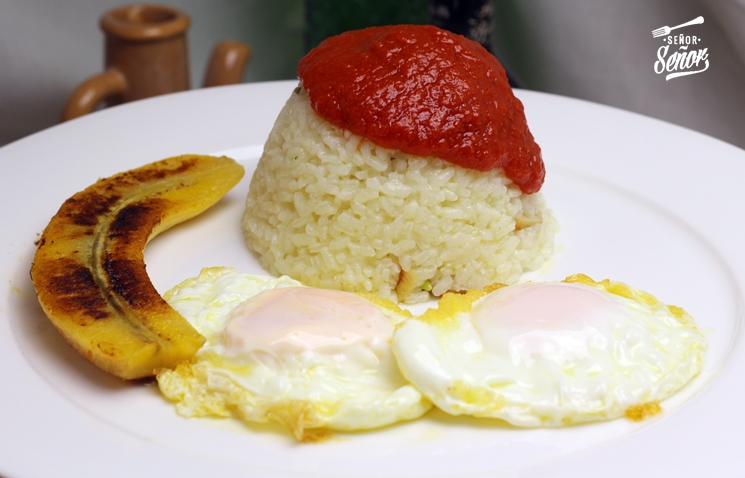 https://www.receptes.cat/recepta1162/arros_a_la_cubana5.-ARRÒS AMB LLET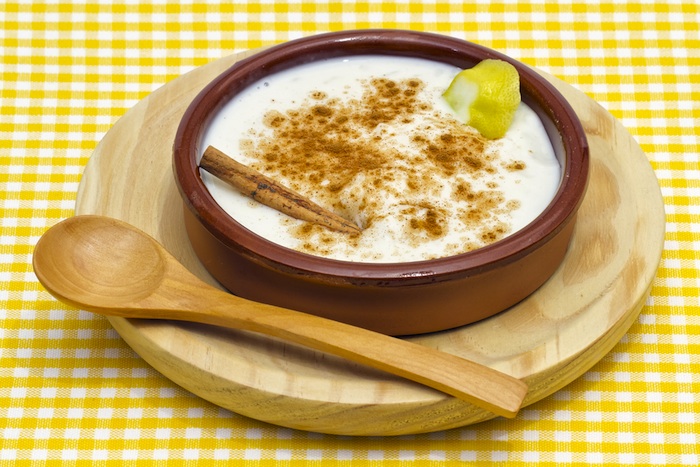 https://www.receptes.cat/recepta3909/arros_amb_llet